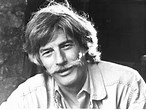 Nom : ……………………………………………….         Prénom : ……………………………………………Note : ---------------- Dictée de lettres (    / 10 )1 - ---- 2 - ----  3 - ----  4 - ----	 5 - ----  6 - ---- 7 - ---- 8 - ---- 9 - ---- 10 - ----11 - ---- 12 - ----13 - ---- 14 - ---- 15 - ----16 - ----17 - ---- 18 - ---- 19 - ---- 20 – Dictée de syllabes (   / 7 )1 - ------ 2 - ------  3 - ------  4 - ------ 5 - ------  6 - ------ 7 - ------ 8 - ------ 9 - ------ 10 - ------ 11 - ------ 12 - ------13 - ------ 14 - ------Dictée de mots (   / 3)1 - -----------------------	2 - ----------------------   3 - ------------------------4 - -----------------------	5 - ----------------------   6 - ------------------------partie pour les parents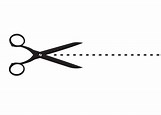 Dictée de lettres (    / 10 )1 - i  2 - o  3 - u  4 - a  5 - s  6 - l   7 - e  8 - m  9 - r  10 – y11- v  12- n  13- p  14- b  15- f  16 - w   17 - d  18 - j  19 - t  20- xDictée de syllabes (   / 7 )1 – ma  2 – li   3 – po  4 – ru  5 – se   6 – jo  7 – di  8 - ap 9 – vu  10 – fa  11 – ne  12 – tu  13 – ri  14 - ilDictée de mots (   / 3)1 – rame  2 – salami  3 – poli  4 – tulipe 	5 - vélo   6 – domino 